Year 13 Autumn Term Curriculum Plan 1This document is designed to provide an overview of the content of the curriculum that each department will be addressing over the Autumn Term. Each department has provided information on the topics/ content addressed, resources being used and information on tasks that will be assessed. If you have any queries please direct these into the Progress Team on the email address below as a primary point of contact.Communication ToolsTeachers may be sending activities home for pupils using one of three methods: Gmail, Teams or Google Classroom. All pupils have a Gmail address which allows them to access Google Classroom. The address is their 6 digit user number @ypant.co.uk and the password will be the same as the one they use to log into the computer at school. Pupils also have a HWB email address to access Teams.HWB TeamsHWB Teams are online collaborative working environments for teachers and learners. Many classes have a Teams group and staff can post material, information and assignments in the classroom for pupils to view and complete.To access HWB Teams students should: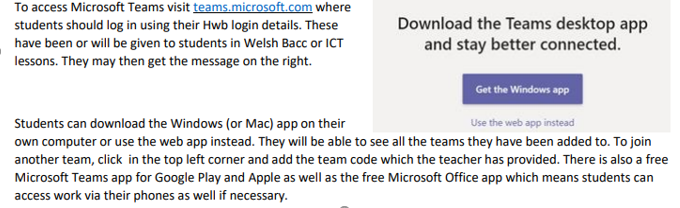 Google Classroom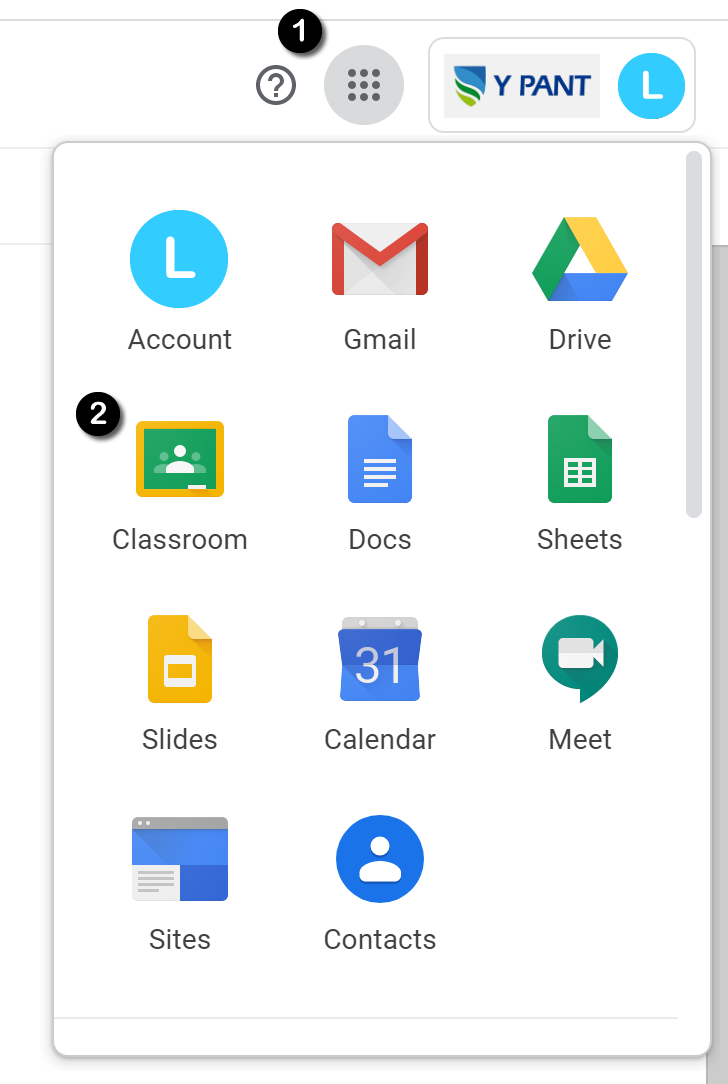 Google Classrooms are online collaborative working environments for teachers and learners. Many classes have a Google Classroom and staff can post material, information and assignments in the classroom for pupils to view and complete.To access Google Classrooms students should:Log in to their school Gmail.All of the classrooms a pupil has access to will appear in their browser so they can select the classroom of the subject they want to access.Google Classroom apps can also be downloaded for mobile devices and tablets and if push notifications are enabled, they will inform you of any new material or assignments as they are set.HWB TeamsHWB Teams are online collaborative working environments for teachers and learners. Many classes have a Teams group and staff can post material, information and assignments in the classroom for pupils to view and complete.To access HWB Teams students should:Year Group Contact DetailsHead of ProgressMrs S. Nowell-Hughessixthform@ypant.co.ukAssistant Head of ProgressMrs G Lewissixthform@ypant.co.ukSenior Leadership LinkMs L. Buncesixthform@ypant.co.ukYear 13 EnglishYear 13 EnglishTopic OverviewJohn Donne poetryThe Handmaid’s Tale and The Secret Scripture courseworkAssessedTasksExtract question on The Flea by John DonneCourseworkResourcesWork on Teams and email your class teacher for further resources.Year 13 MathsYear 13 MathsTopic OverviewUnit 4 StatisticsUnderstand and use conditional probability, including the use of tree diagrams.Understand and use the conditional probability formula: P (A Ç B) = P(A)P(B|A) = P(B)P(A| Modelling with probability, including critiquing assumptions made and the likely effect of more realistic assumptionsThe continuous uniform distributionFinding probabilities using the normal distributionSelect an appropriate probability distribution for a context from binomial, poisson, uniform or normal)Understand and apply hypothesis testing to correlation coefficients as measures of how close data points lie to a straight line and be able to interpret a given correlation coefficient using a given p-value or critical value.Conduct a statistical hypothesis test for the mean of a normal distribution.Unit 4 Mechanics·          Extend newton’s second law to situations where forces need to be resolved. Resolve forces in two dimensionsUnderstand and use the equilibrium of a particle under coplanar forces  Understand and use the addition of forces, resultant forces and dynamics for motion in a plane.The coefficient of frictionThe motion of a body on a rough surface Motion of a particle on an inclined planeLimiting friction and staticsUnit 3 ( Pure Maths)Work with radian measure (including arc length, area of a sector and the area of a segment)Understand and use the definitions of sec x, cosec x and cot xSolution of trig equations (using sec^x= 1 + tan^x and cosec^x  = 1 + cot^x)Solution of equations using the double angle formulaeUnderstand and use expressions in harmonic form( acosx + bsinx )and solve equations using these.AssessedTasksAssessed homeworks Half-term testResourcesMy MathsYear 13 BiologyYear 13 BiologyTopic OverviewHomeostasis and the Kidney - gross anatomy of the kidney, ultrafiltration, selective reabsorption, osmoregulation and renal failureRespiration - to completePhotosynthesisAssessedTasksMicrobiology testRespiration testHomeostasis and the Kidney assessed homeworkResourcesSchool produced booklets and lab booklets.Homework set via Teams / SIMS Home Learning: Microsoft team - A team has been created for each class and this will be managed by individual class teachers. Check Teams for scheduled virtual lessons (this may not always be appropriate). Bioninja websiteYear 13 ChemistryYear 13 ChemistryTopic OverviewEquilibria constants and Acid Base equilibria booklet:Equilibria; Calculating pH, pH curves, Indicators, Buffers, Salts.Aromaticity and Isomerism( structure of benzene, reactions of benzene and its derivatives, optical isomerism), Nitrogen Chemistry (synthesis and reactions of primary amines, protein structure and synthetic polymers). Organic Synthesis and Analysis (ways of separation and purification).AssessedTasksWorksheets, key tasks within booklets.End of unit testsResourcesDepartmental booklets. TEAMS classroom where additional instruction or work may be placed.WJEC revision booklet and website Year 13 PhysicsYear 13 PhysicsTopic Overview1. Circular Motion: Radian Measure, Speed, Centripetal Acceleration and Centripetal Force. 2. Simple Harmonic Motion: Oscillation Terms and definitions, SHM, Mass-Spring Systems, SHM Equations and Graphs, Energy in SHM, Damped Oscillations and Resonance. 3. Kinetic Theory: Particle Model of a Gas, The Kinetic Model of a Gas, The Ideal Gas, Internal Energy, the Kelvin Scale, Gas Pressure, The Gas Laws and Moles and Relevant Equations. 4. Thermodynamics: Internal Energy and Factors that affect it, Changes of State, the Kelvin Scale, SHC, Thermal Equilibrium, The Laws of Thermodynamics and Work done on/by a Gas.Skills include: Numeracy, Literacy, Communication and Practical Skills, along with revision skills.AssessedTasks1. 1 assessed homework task and an end of topic test. 2. 2 assessed homework tasks and an end of topic test. 3. 1 assessed homework tasks and an end of topic test. 4. 2 assessed homework tasks and an end of topic test.AssessedTasks1. 1 assessed homework task and an end of topic test. 2. 2 assessed homework tasks and an end of topic test. 3. 1 assessed homework tasks and an end of topic test. 4. 2 assessed homework tasks and an end of topic test.ResourcesPhysics Booklets. Watch Appropriate Scientific TV Programmes. Read appropriate Newspaper Articles. New Scientist Magazine. OCR Physics for A2 Level. Mathematics for A Level Physics – a course companion. Selection of Books available from department – ask teachers for advice.Teams Groups set up for each class.Year 13 ArtYear 13 ArtTopic OverviewUnit 2 Personal InvestigationPersonal Study and Practical Coursework UnitStudent selected focus of enquiry.Students produce an in-depth illustrated personal study (3000words) showing analysis of selected Art works. This study will inform and inspire students own practical work. Students can work with any media. The emphasis is on ‘Personal’ and students must try to use their study to inform and inspire their practical study. AssessedTasksOngoing assessment of practical work. ResourcesSketchbook Drawing and colour based media Teams classroom  ls3ii6jMuseum and gallery websitesAS/A Level Art and Design (wjec.co.uk)Year 13 BusinessYear 13 BusinessTopic OverviewUNIT 4: Customers and communicationUnderstand who customers are and their importance to businesses Understand how to communicate with customersBe able to establish a rapport with customers through non-verbal and verbal communication skillsBe able to convey messages for business purposesKnow the constraints and issues which affect the sharing, storing and use of information for business communicationsAssessedTasksIndividual tasks to be handed in and assessed.Students have individual deadlines.Resourceshttps://ocr.org.uk/Images/294550-customers-and-communication.pdfYear 13 Computer ScienceYear 13 Computer ScienceTopic OverviewUnit 3 (KD)Economic, moral, legal, ethical and cultural issues relating to computer scienceData structures Logical operationsUnit 5 (OC)Individual Programming Project AssessedTasksClass test  on each of the Unit 3 topics listed aboveResourcesUnit 3 support -Notes given in lessonshttps://isaaccomputerscience.org/concepts/dsa_datastruct_definitions?examBoard=all&stage=all&topic=data_structureshttps://isaaccomputerscience.org/concepts/prog_concepts_logical?examBoard=all&stage=allProject Support-https://www.wjec.co.uk/qualifications/computer-science-as-a-level/?sub_nav_level=course-materials#tab_resourcesYear 13 Design TechnologyYear 13 Design TechnologyTopic OverviewFinal A-Level coursework - folder work, sketchbook and practicalAssessedTasksInvestigating the problems, coming up with briefs,  End User Profile, specification, Initial Ideas, design development and modelling.ResourcesTEAMS assignmentsYear 13 DramaYear 13 DramaTopic OverviewUnit 3: Devising/SciptedProcess evaluation section 1 (D/S)Scripted and devised rehearsalUnit 4: Text in Performance Day in the Death of Joe Egg Actor/Designer/Director AssessedTasksResourcesTEAMS ACCESS - Individual channels and U3/U4 channel. Day in the Death of Joe Egg script Individual U3 script Year 13 Medical ScienceYear 13 Medical ScienceTopic OverviewThe Digestive System - the mouth, oesophagus, stomach, peristalsis, small intestine, large intestine, deficiency diseases, coeliac disease. Prescribing Drugs - How do drugs work? Unit 4 coursework AssessedTasksImmune System and Genetics testDigestive System testResourcesSchool produced booklets and lab booklets.Homework set via Teams / SIMS Home Learning: Microsoft team - A team has been created for each class and this will be managed by individual class teachers. Check Teams for scheduled virtual lessons (this may not always be appropriate). Bioninja websiteYear 13 Government and PoliticsYear 13 Government and PoliticsTopic OverviewUnit 3-Political ideologies- LiberalismUnit 4-USA - US Constitution and FederalismAssessedTasksA mixture of structured questions and extended response questions- some timed.ResourcesWJEC Government & Politics website: https://www.wjec.co.uk/qualifications/government-andpolitics-as-a-level/#tab_overview  Keep up to date with American news and politics.TEAMS CODE- 16fcubdYear 13 GeographyYear 13 GeographyTopic OverviewUnit 3: Global Systems and Global Governance Section A: Global Systems: Water and Carbon Cycles Section B: Global Governance: Change and Challenges Section C: 21st Century Challenges AssessedTasksTwo hours examination, worth 24% of the qualification. Four compulsory structured questions with data response and three extended response questions.ResourcesMicrosoft Team set up for the cohort, code: h448ejtAll supporting resources on Teams in scheme of work order. http://www.bbc.co.uk/coast/ http://www.soton.ac.uk/~imw/Lulworth.htm www.curriculum-press.co.uk http://www.worldatlas.com/webimage/countrys/asia/lgcolor/incolor.htm http://www.prb.org/pdf06/61.3IndiasPopulationReality_Eng.pdf http://infochangeindia.org/Agriculture/ http://uk.youtube.com/watch?v=xybF8VQz8Vs The following WJEC revision guides may be useful: https://www.hoddereducation.co.uk/subjects/geography/products/16-18/wjec-eduqas-a-level-geographystudent-guide-4 https://www.hoddereducation.co.uk/subjects/geography/products/16-18/wjec-eduqas-a-level-geographystudent-guide-3Year 13 HistoryYear 13 HistoryTopic OverviewUnit 3 • USA 1880-1980 module – Foreign Affairs Unit 4 • Germany 1933-45 Unit 5 • Students start with their independent research for their Controlled Assessment task life in Britain during the Depression of the 1930’s. Teacher’s will provide full guidance at the time of teaching.AssessedTasksRegular past paper questions relating to the topic areas covered. • Controlled Assessment research and essayResourcesSchool produced booklets History Channel YouTube Teams- Miss Hodnett- az0ih5bYear 13 SociologyYear 13 SociologyTopic OverviewUnit 3- Crime and Deviance- This half term we will be working through booklet 1- Crime and Deviance and exploring trends in crime. The notes and tasks are all enclosed in the booklet. Powerpoints will be uploaded to TeamsUnit 4 - Applied Research Methods. Mini booklets given out every two weeks and also uploaded to Teams along with accompanying PowerPoints (see the Unit 4 Channel - Files). AssessedTasksEnd of unit tests ResourcesCrime and Deviance booklet 1Applied Sociological Research bookletsTextbookSociology TeamsYear 13 Media StudiesYear 13 Media StudiesTopic OverviewSection A - Television in the Global Age. Exploring Crime Drama genre and set text HinterlandSection B - MagazinesIntroduction to the NEA and work on the Investigative Research essayAssessedTasksSection A - Hinterland assessmentSection B - Analysis of magazine set textResourcesCheck Teams for all resourcesUse Netflix to access Series 1 episode 1 of HinterlandUse Youtube to watch explanation and revision videosYear 13 Physical EducationYear 13 Physical EducationTopic OverviewUnit 1; Topics cover - Exercise Physiology; Sports Psychology and Socio Cultural Issues in SportEach of the three teachers will provide a specific topic from above.AssessedTasksPast paper questions for each topic above.ResourcesTEAM CODE:  nhhtm64School produced work bookletAny homework will be on teams; pupils should work through workbook used in class if off with COVID.WJEC Resources - https://resources.wjec.co.uk/pages/ResourceByArgs?subId=23Year 13 PsychologyYear 13 PsychologyTopic OverviewStudents will work through unit 4. Investigation 1 was completed before the summer holidays. Investigation 2 to be completed this half term. Students plan, conducts and write up the investigation. They will then work through the application section of unit 4 drawing upon year 12 research methods knowledge as well as a few new topics. If students are isolating they will be able to join the lessons live. All class materials will also be uploaded to teams (students must save their own copies before editing).AssessedTasksInvestigation 1 assessmentInvestigation 2 assessmentSelf-assessed past paper/practice questionsResourcesLog books for each investigation and a booklet for the remainder of the unit 4 topics. Copies will be given to students and be available on teams.Students can visit the bps website to research and look for recent publications relevant to our unit 3 topics (criminal and schizophrenia).Students will need to purchase a text book by half term. The link is to amazon but can be purchased elsewhere https://www.amazon.co.uk/Complete-Companions-Psychology-PSYCHOLOGY-COMPANION/dp/0198356110/ref=sr_1_5?dchild=1&keywords=wjec+psychology+complete+companion&qid=1632824955&qsid=257-0550999-5044616&sr=8-5&sres=B01LL8YTD8%2C1850085714%2C0198356102%2C0198359179%2C0198356110%2CB0182PWSUO%2C0198436335%2C0198436327%2C1850084408%2C0199136173%2CB00GQ68L0S%2CB011T8OT7Q%2CB00M8OZJES%2CB00ZLVQPAC%2CB00GEH27YA%2C1782943307&srpt=ABIS_BOOK Year 13 WelshYear 13 WelshTopic OverviewUnit 4 - Crash (Speaking)Unit5 - Cymraeg yn y Gymdeithas & TrawsieithuUnit 6 - Straeon byrion (short stories) & GramadegAssessedTasksRegular past paper questions relating to each moduleResourcesSchool produced bookletsSchool produced PPTResources for each lesson will be emailed to your school email account by your teacher for that module.Year 13 Welsh BaccalaureateYear 13 Welsh BaccalaureateTopic OverviewEnterprise & Employability Task 2 AssessedTasksThe Innovation Proposal should be presented as a report and include:An executive summary of innovation concept/idea; Roles and responsibilities: critically assess suitability for roles and allocate responsibilities;Innovation of an existing or new product/ service: conduct ideas screening; potential ideas, appraisal of ideas and rationale for decisions made;  A feasibility study: utilise business analysis techniques, market research, resources, commercialising and financial implications to include cash flow forecast and profit & loss;Project management schedule: establishing roles and responsibilities, tasks, priorities and goals;Design: illustrations or a prototype of the innovation concept/idea; concept testingEvaluation and justification of fitness for purposeResourcesGoogle classroom Year 13 Further MathsYear 13 Further MathsTopic OverviewSums of seriesPartial Fractions recapSum of natural numbers (with proof from Arithmetic Series)Sum of squares and sum of cubes formulae.Method of differencesUsing Partial FractionsMatricesAdd, subtract and multiply conformable matricesIdentity Matrix (and 2x2 transpose)Matrix Determinant Inverse matrixTransformations using matrices3D TransformsMultiple TransformInvariant points and linesComplex Numbers Complex solutions to quadratic equations Solving cubic and quartics +, -, x, ÷ complex numbers Complex Conjugates Equating real/imaginary parts Argand DiagramsAdding and subtracting on Argand diagrams Modulus and Argument (and multiplying and dividing)Loci (inc. transformations)Proof by InductionSums of seriesDivisibilityPowers of MatricesRoots of Functions Relationship between roots and coefficients (up to quartics)Solving equations with complex rootsFurther VectorsScalar productAngle between vectorsPerpendicular vectorsVector equation of a lineCartesian equation of a lineAngle between two linesIntersection of two linesEquation of a planeAngle between planesIntersection of a line and planeAngle between a line and planeDistance of a point to a planeDistance from a point to a lineDistance between two lines (parallel and skew)AssessedTasksHomeworks and half term tests.ResourcesIntegral maths.All resources to be found in topic booklets.